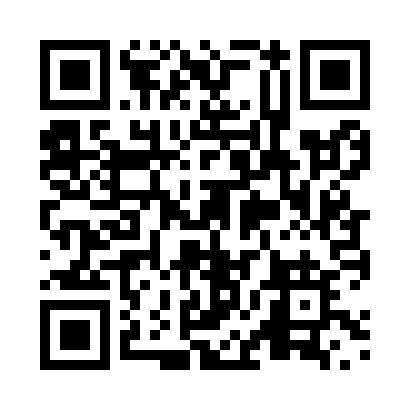 Prayer times for Amery, Manitoba, CanadaWed 1 May 2024 - Fri 31 May 2024High Latitude Method: Angle Based RulePrayer Calculation Method: Islamic Society of North AmericaAsar Calculation Method: HanafiPrayer times provided by https://www.salahtimes.comDateDayFajrSunriseDhuhrAsrMaghribIsha1Wed3:215:281:136:278:5911:072Thu3:205:261:136:289:0111:083Fri3:195:241:136:299:0311:094Sat3:185:221:136:319:0511:095Sun3:165:191:136:329:0811:106Mon3:155:171:136:339:1011:117Tue3:145:151:136:349:1211:128Wed3:135:131:136:359:1411:139Thu3:125:111:136:369:1611:1410Fri3:115:091:136:389:1811:1511Sat3:105:071:136:399:2011:1612Sun3:095:051:136:409:2211:1713Mon3:085:031:136:419:2311:1814Tue3:075:011:136:429:2511:1915Wed3:064:591:136:439:2711:2016Thu3:054:571:136:449:2911:2117Fri3:044:551:136:459:3111:2218Sat3:034:531:136:469:3311:2319Sun3:024:521:136:479:3511:2420Mon3:024:501:136:489:3711:2521Tue3:014:481:136:499:3811:2622Wed3:004:471:136:509:4011:2723Thu2:594:451:136:519:4211:2824Fri2:594:441:136:529:4311:2925Sat2:584:421:136:539:4511:2926Sun2:574:411:136:549:4711:3027Mon2:574:391:146:559:4811:3128Tue2:564:381:146:569:5011:3229Wed2:564:371:146:579:5111:3330Thu2:554:361:146:579:5311:3431Fri2:544:351:146:589:5411:34